大姚县人民医院网站风险整改措施大姚县人民医院联系人：XXX联系电话：13尊敬的领导您好：我院网站安全基本情况：1基本信息2风险评估2016年11月28日 至 2017年06月13日，针对大姚县人民医院网站进行了安全监测。最近监测发现安全威胁55个，审核通过55个，网站等级为低危。3安全威胁统计3.1漏洞根据以上贵单位协助扫描情况。我院存在网站低危漏洞55个。我院利用国内知名安全软件服务器安全狗、网站安全狗、护卫神云查杀系统做了拦截及安全加固。整改如下：一、总体整改情况：
1、服务器安全狗

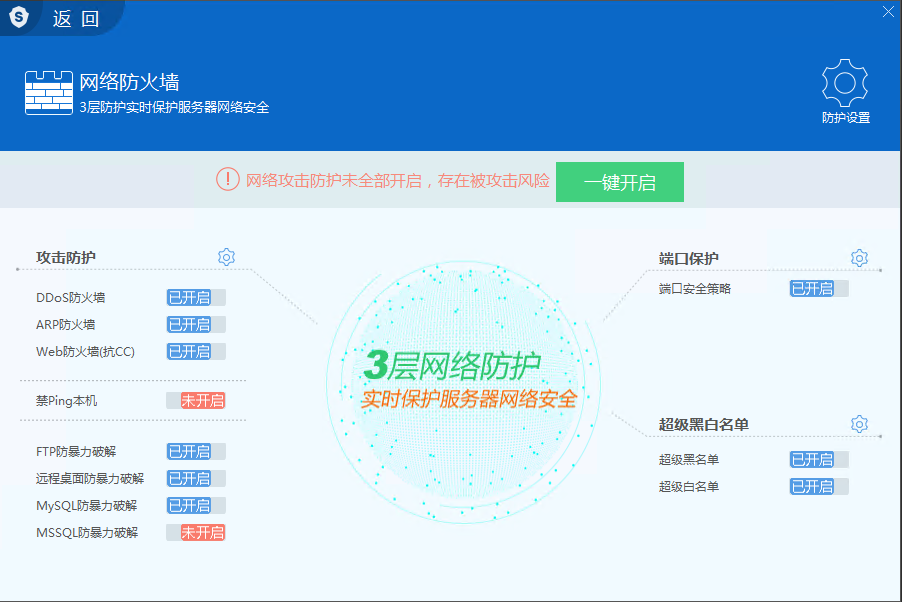 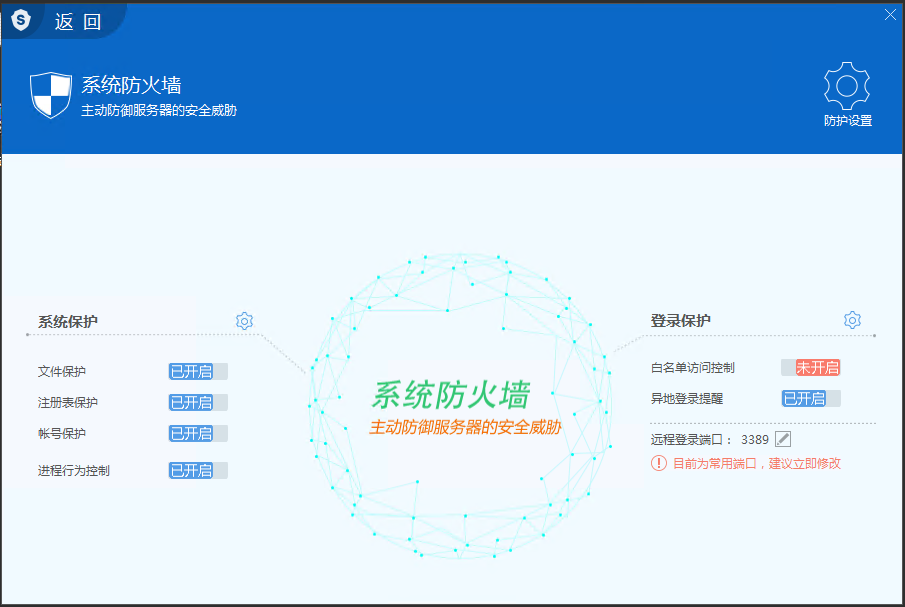 2、网站安全狗

3、护卫神云查杀系统
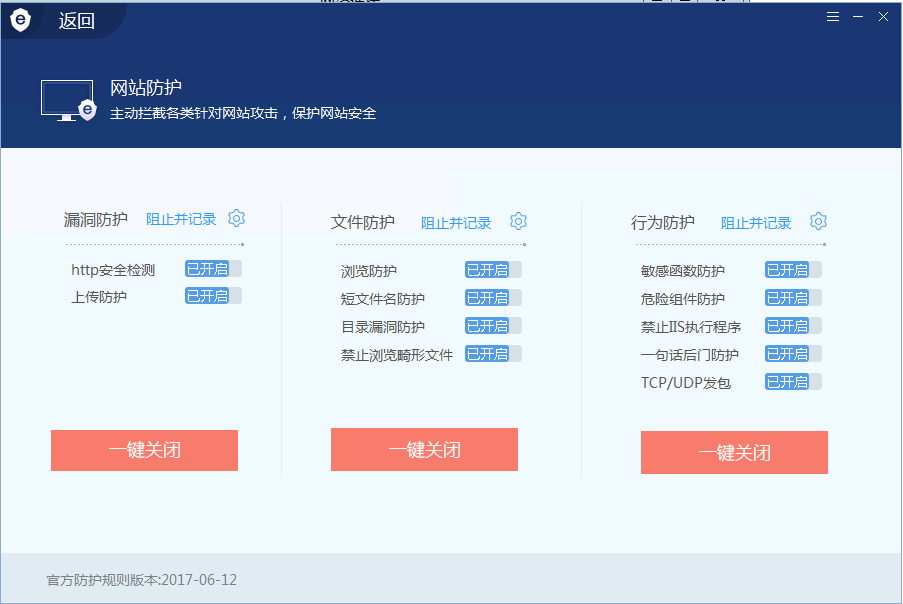 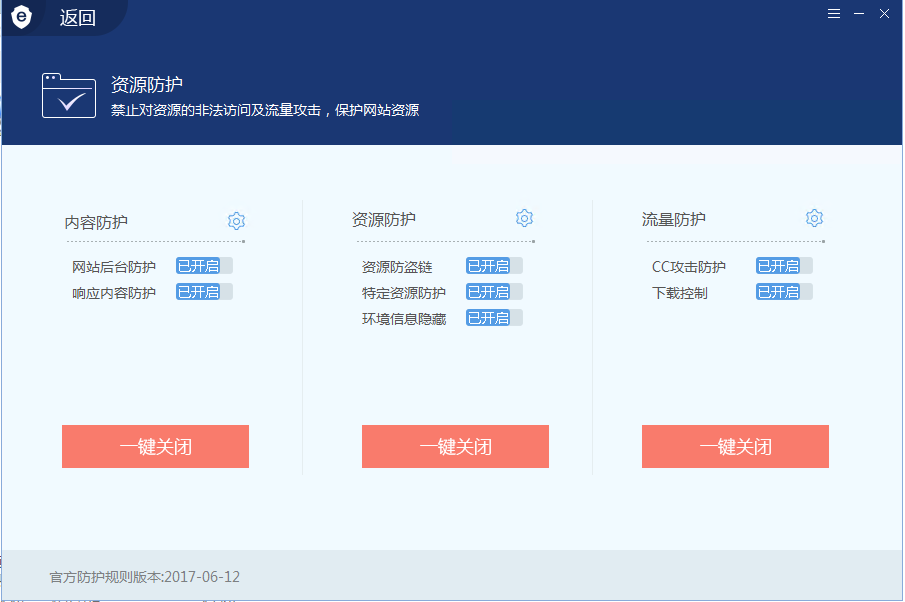 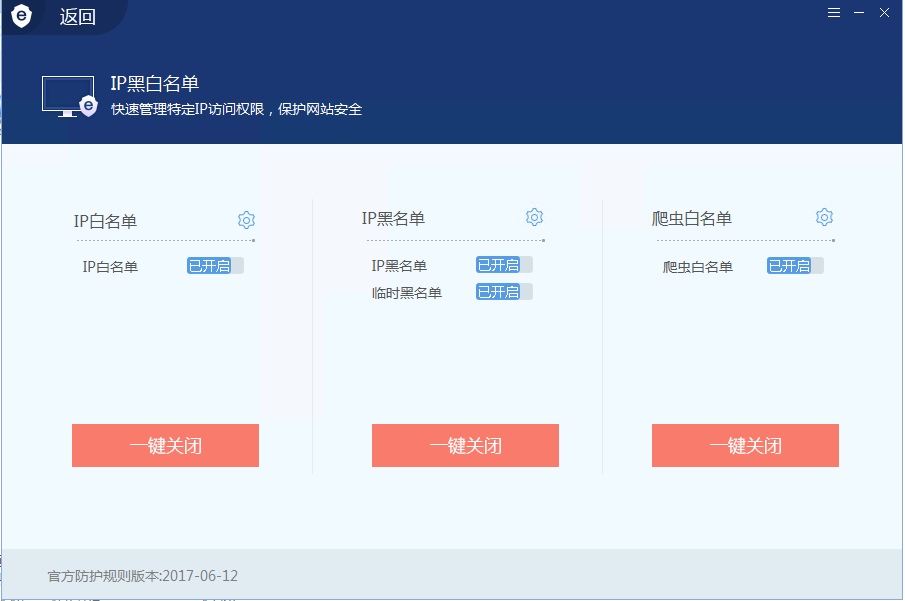 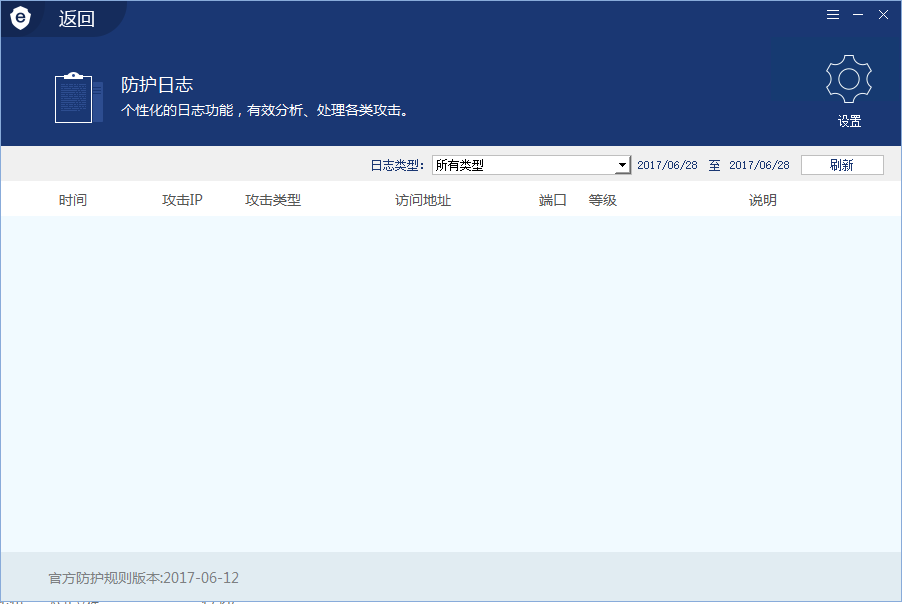 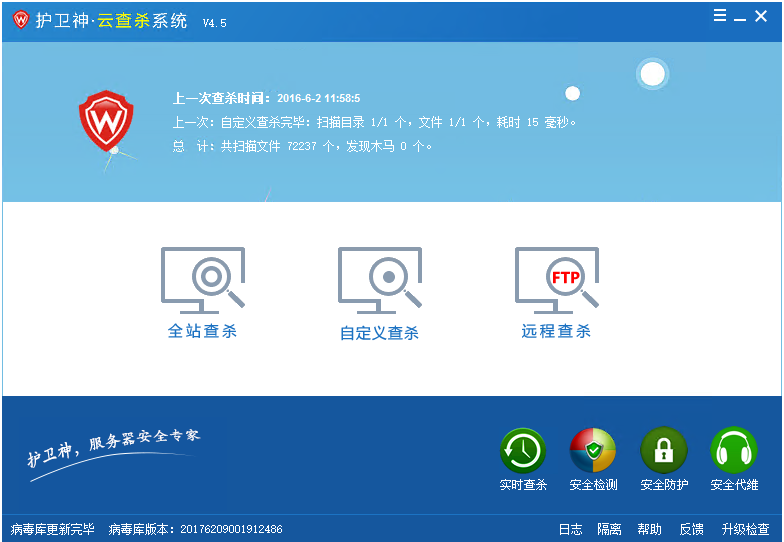 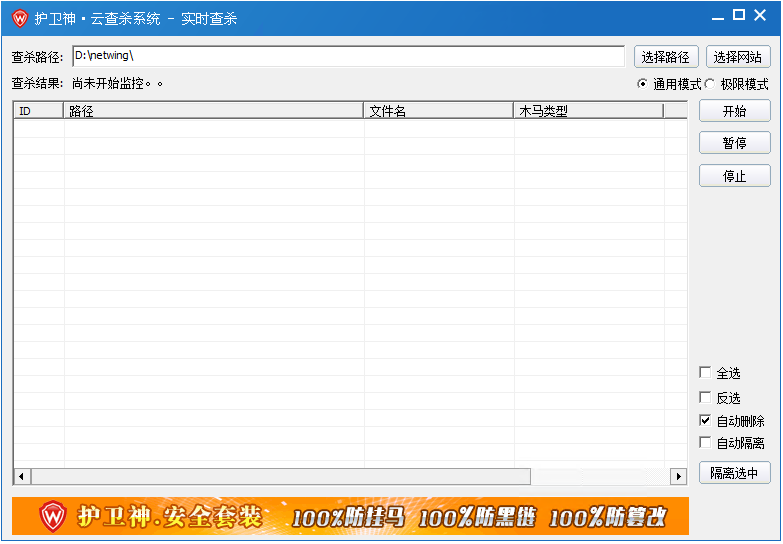 二、详细对应措施1、会话Cookie中缺少HttpOnly属性
解决措施：用网站安全狗防止黑客对网站进行http检测。防止盗取cookies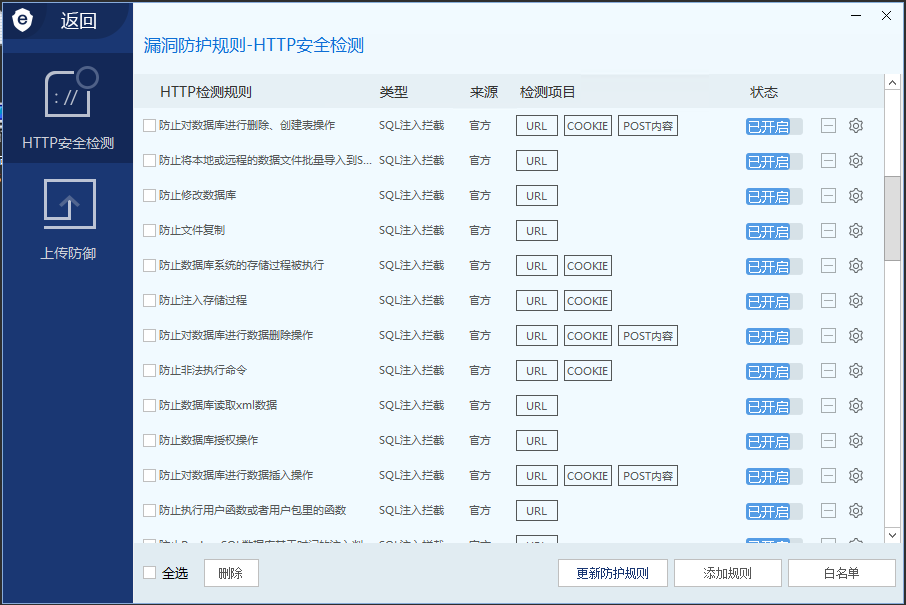 2、数据库错误
解决措施：（1）网站安全狗开启行为防护。（2）网站错误跳转链接error.aspx
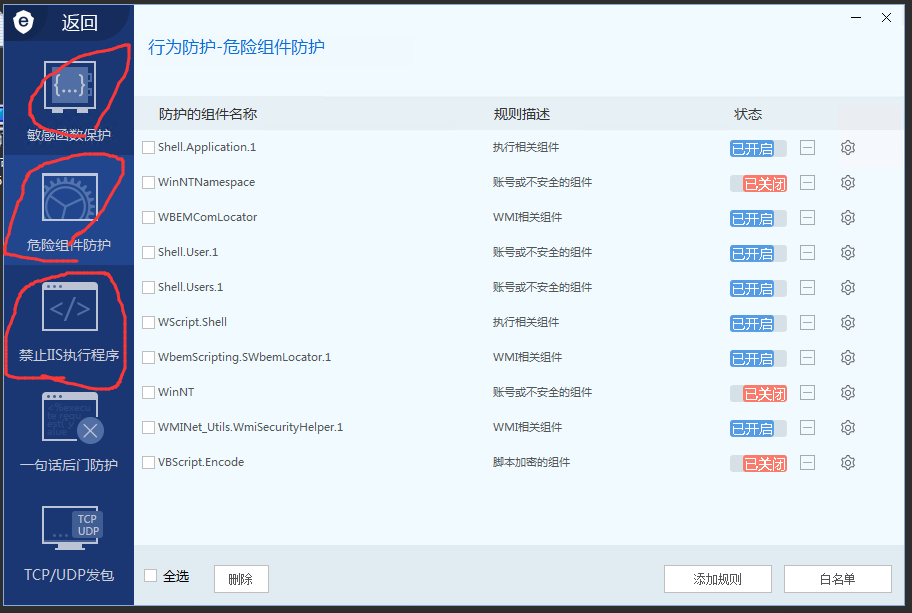 3、Web应用程序错误
解决措施：利用网站安全狗对程序敏感信息屏蔽。报错信息做跳转处理。
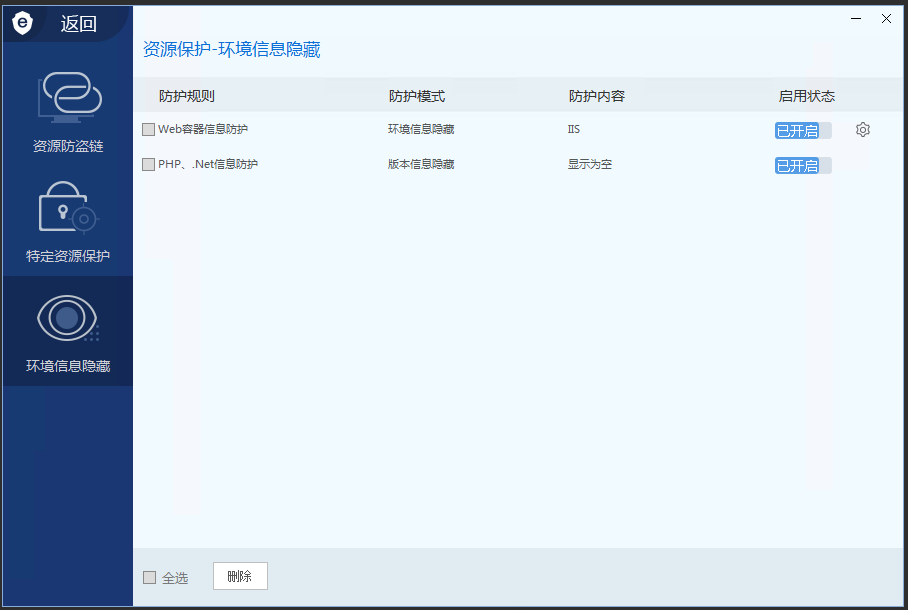 4、网站路径泄露
解决措施：利用网站安全狗，响应内容保护功能防止网站路径泄露。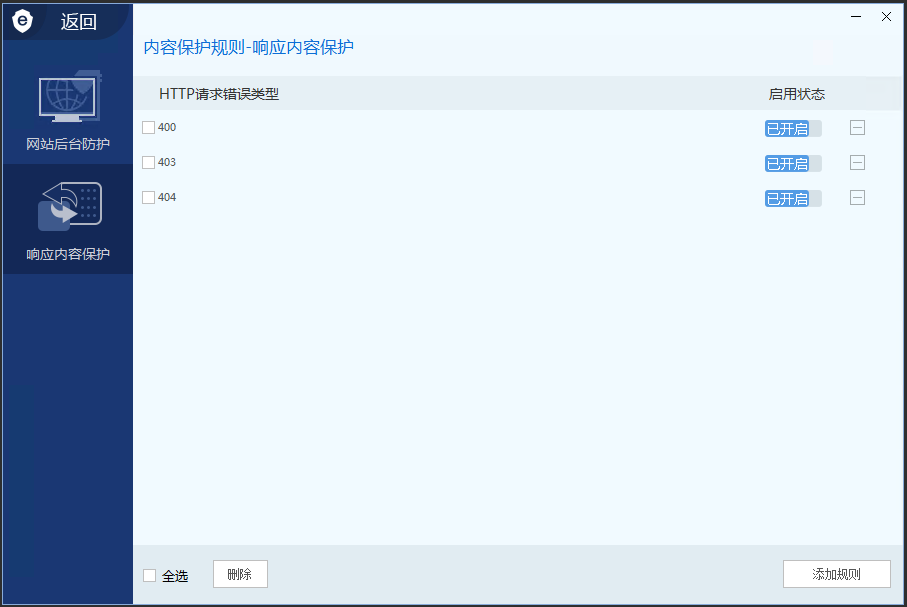 5、网站管理后台解决措施：修改后台路径。不用默认的admin路径网站名称大姚县人民医院大姚县人民医院大姚县人民医院网站域名www.dyxph.comwww.dyxph.comwww.dyxph.com单位联系人无联系方式无最新扫描时间2017-06-09 17:32:10风险评级低危威胁总数紧急高危中危低危信息55000541